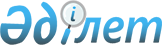 О внесении изменения в постановление акимата района Магжана Жумабаева от 16 марта 2011 года N 46 "Об организации и обеспечении проведения призыва граждан Республики Казахстан на срочную воинскую службу в апреле-июне и октябре-декабре 2011 года на территории района Магжана Жумабаева"
					
			Утративший силу
			
			
		
					Постановление акимата района Магжана Жумабаева Северо-Казахстанской области от 18 октября 2011 года N 335. Зарегистрировано Департаментом юстиции Северо-Казахстанской области 27 октября 2011 года N 13-9-142. Утратило силу - постановлением акимата района Магжана Жумабаева Северо-Казахстанской области от 25 января 2012 года N 50

      Сноска. Утратило силу - постановлением акимата района Магжана Жумабаева Северо-Казахстанской области от 25.01.2012 N 50      В соответствии со статьей 21 Закона Республики Казахстан от 24 марта 1998 года № 213 «О нормативных правовых актах» акимат района ПОСТАНОВЛЯЕТ:



      1. В постановление акимата района Магжана Жумабаева от 16 марта 2011 года № 46 «Об организации и обеспечении проведения призыва граждан Республики Казахстан на срочную воинскую службу в апреле-июне и октябре-декабре 2011 года на территории района Магжана Жумабаева» (зарегистрировано в Реестре государственной регистрации нормативных правовых актов за № 13-9-131, опубликовано в газетах «Мағжан жұлдызы» от 01 апреля 2011 года № 13, «Вести» от 01 апреля 2011 года № 13) внести следующее изменение:

      приложение «Состав районной призывной комиссии» изложить в новой редакции (согласно приложению).



      2. Контроль за исполнением настоящего постановления возложить на заместителя акима района Кабдушева А.Д. 



      3. Настоящее постановление вводится в действие со дня его первого официального опубликования.      Аким района                                В. Бубенко      «СОГЛАСОВАНО»:      Главный врач коммунального 

      государственного предприятия на 

      праве хозяйственного ведения

      «Центральная районная больница 

      района Магжана Жумабаева» акимата 

      Северо-Казахстанской области 

      Министерства здравоохранения 

      Республики Казахстан                       Уваров В.В.      «СОГЛАСОВАНО»:      Начальник государственного 

      учреждения «Отдел внутренних 

      дел района Магжана Жумабаева 

      Департамента внутренних дел

      Северо-Казахстанской области»              Асылбеков М.К.      «СОГЛАСОВАНО»:      ВрИО начальника государственного

      учреждения «Отдел по делам обороны

      района имени Магжана Жумабаева»            Сарсымбаев Н.

Приложение

к постановлению акимата

района Магжана Жумабаева

от 18 октября 2011 года № 335Приложение

к постановлению акимата

района Магжана Жумабаева

от 16 марта 2011 года № 46 Состав районной призывной комиссии
					© 2012. РГП на ПХВ «Институт законодательства и правовой информации Республики Казахстан» Министерства юстиции Республики Казахстан
				Сарсымбаев Нариман Шаяхметовичначальник отдела по делам обороны, председатель комиссии (по согласованию)Бражник Галина Николаевнаглавный специалист аппарата акима района, заместитель председателя комиссииДонова Людмила Николаевнамедсестра здорового образа жизни центральной районной больницы,  секретарь комиссии (по согласованию)Члены комиссии:Члены комиссии:Нурпеисов Манарбек Хаиртаевичзаместитель начальник отдела внутренних дел района, (по согласованию)Учайкина Галина Васильевназаместитель главного врача центральной районной больницы, председатель медицинской комиссии (по согласованию)На случай невозможности выполнять обязанности кем-либо из членов призывной комиссии, создать резервный состав комиссии:На случай невозможности выполнять обязанности кем-либо из членов призывной комиссии, создать резервный состав комиссии:Утеуов Ерлан Сайрановичначальник отделения по набору военнослужащих по контракту и призыва отдела по делам обороны председатель комиссии (по согласованию)Касенова Рауза Ивановнаначальник отдела внутренней политики района, заместитель председателя комиссииФедулова Людмила Геннадьевнамедсестра центральной районной больницы, секретарь комиссии (по согласованию)Члены комиссии:Члены комиссии:Нургожин Шегибай Маруаровичзаместитель начальника отдела внутренних дел района, (по согласованию)Воробьева Вера Николаевнаврач-терапевт центральной районной больницы, председатель медицинской комиссии (по согласованию)